the WAY Game – Player’s Score Sheet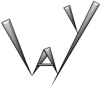 Team _________________________________Team _________________________________Team _________________________________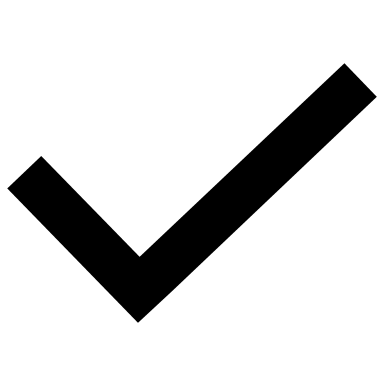 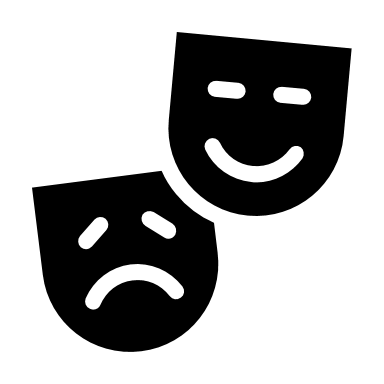 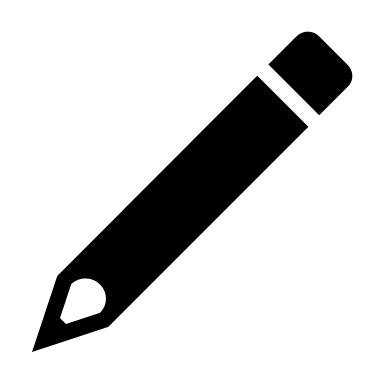 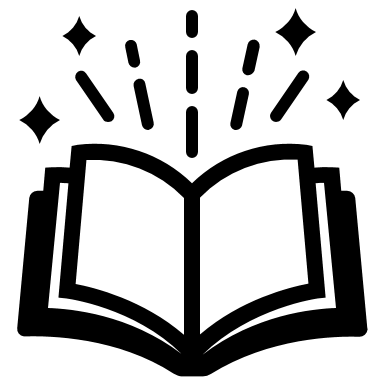 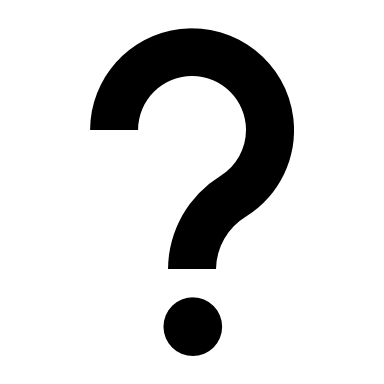 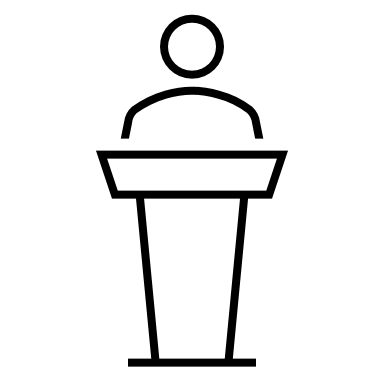 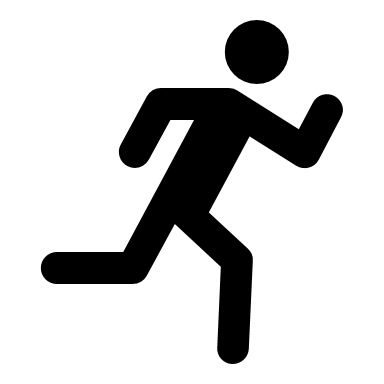 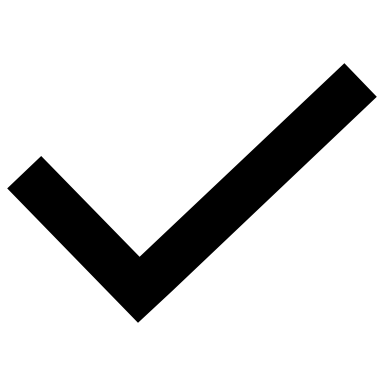 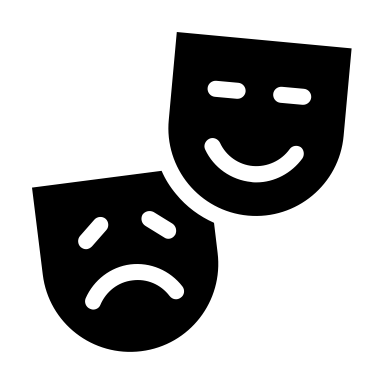 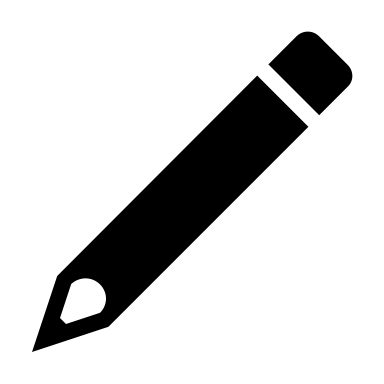 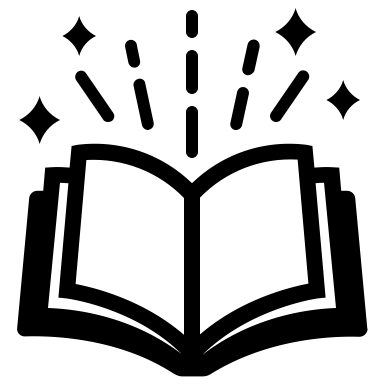 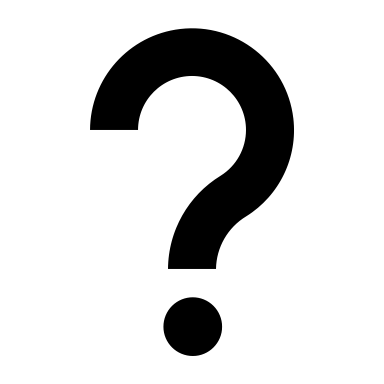 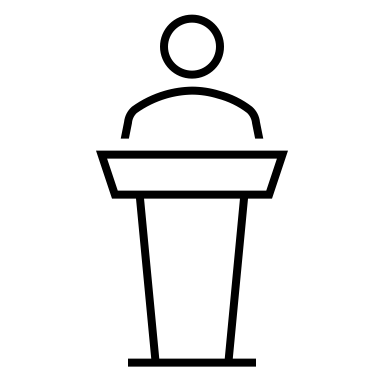 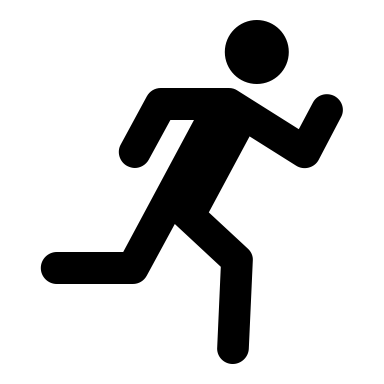 GamesRound 1Round 1Round 2Round 2Round 3Round 3GamesTeam 1Team 2Team 1Team 2Team 1Team 2Answer ItAct ItDraw ItSpell ItQuestion ItSpeak ItMove ItTotals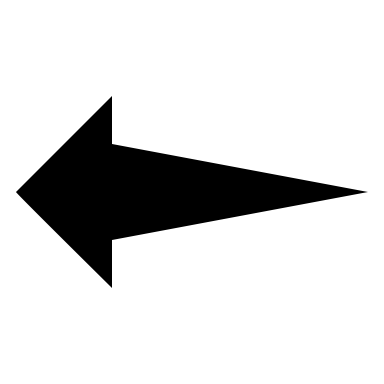 Grand TotalGrand TotalGamesRound 1Round 1Round 2Round 2Round 3Round 3GamesTeam 1Team 2Team 1Team 2Team 1Team 2Answer ItAct ItDraw ItSpell ItQuestion ItSpeak ItMove ItTotalsGrand TotalGrand TotalGamesRound 1Round 1Round 2Round 2Round 3Round 3GamesTeam 1Team 2Team 1Team 2Team 1Team 2Answer ItAct ItDraw ItSpell ItQuestion ItSpeak ItMove ItTotalsGrand TotalGrand Total